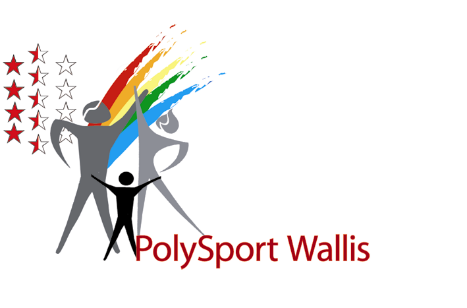 PflichtenheftVereinspräsident / VereinspräsidentinDie in dieser Stellenbeschreibung benutzten Bezeichnungen der Person, des Status oder der Funktion gelten in gleicher Weise für Mann und Frau.StellenbezeichnungVereinspräsident
Organisatorische EingliederungÜberstellung:  	Der Präsident ist allen Vorstandsmitgliedern überstellt Unterstellung:	Der Präsident ist der Mitgliederversammlung /			Generalversammlung unterstellt. Stellvertretung:      Der Präsident wird durch die anderen Vorstands-				mitglieder vertreten.
Ziel der StelleDer Präsident führt den Verein und repräsentiert ihn nach aussen.Aufgaben, PflichtenDer Präsidentvertritt die Interessen des Vereins.ist Ansprechperson nach Innen und Aussen.vertritt die Entscheide des Vorstandes nach Innen und Aussen.lädt die Vorstandsmitglieder zu den Vorstandssitzungen ein, bereitet diese vor und leitet sie.erledigt die anfallenden Korrespondenzen.nimmt teil an der Frühlings- und Herbstkonferenz sowie der Delegiertenversammlung des PolySport Wallis teil.leitet die Mitgliederversammlung / Generalversammlung.erstellt auf Ende des Vereinsjahres einen Jahresbericht zuhanden der Mitgliederversammlung / Generalversammlung.besucht Weiterbildungskurse vom PolySport Wallis.KompetenzenDer Präsident handelt im Rahmen seines Aufgabenbereiches und führt die rechtsverbindliche Unterschrift bei Postcheck- und Bankkonten.
DemissionIm Fall einer Demission hilft der Präsident bei der Suche eines Nachfolgers.